Publicado en 07012 el 20/02/2017 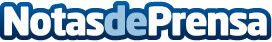 La carne de res, se sigue comprando en ¿Carnicerías, supermercados o tienda online?: Las nuevas tendenciasCon el auge de las tiendas online, el e-commerce, se puede aprovechar el tiempo para cosas personales y realizar las compras online. Aun así, siempre asegurando la calidad de los productos. ¿Qué pasa con la carne, producto perecedero por excelencia? ¿Dónde es mejor comprarla?Datos de contacto:daniel oscar cuffia alvarez665130297Nota de prensa publicada en: https://www.notasdeprensa.es/la-carne-de-res-se-sigue-comprando-en_1 Categorias: Gastronomía Madrid Cataluña Baleares E-Commerce Restauración http://www.notasdeprensa.es